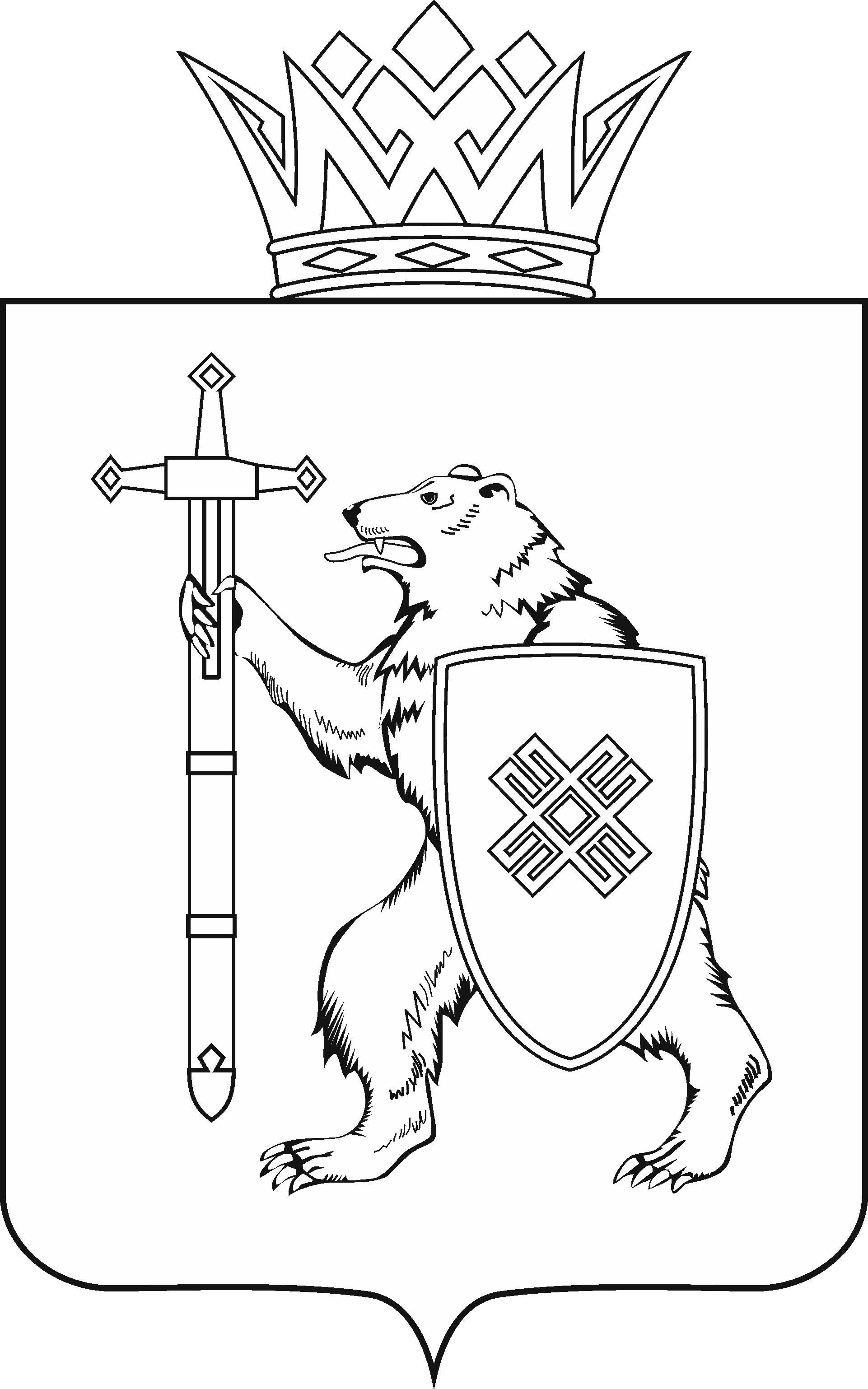 Тел. (8362) 64-14-16, 64-13-95, факс (8362) 64-14-11, E-mail: info@gsmari.ruПРОТОКОЛ № 13ЗАСЕДАНИЯ КОМИТЕТАГОСУДАРСТВЕННОГО СОБРАНИЯ РЕСПУБЛИКИ МАРИЙ ЭЛ ПО РАЗВИТИЮ АГРОПРОМЫШЛЕННОГО КОМПЛЕКСА, ЭКОЛОГИИ И ПРИРОДОПОЛЬЗОВАНИЮПОВЕСТКА ДНЯ:1. О проекте закона Республики Марий Эл "О внесении изменений в Закон Республики Марий Эл "Об установлении дополнительных ограничений розничной продажи алкогольной продукции на территории Республики Марий Эл".Комитет решил: 1. Проект закона Республики Марий Эл "О внесении изменений в Закон Республики Марий Эл "Об установлении дополнительных ограничений розничной продажи алкогольной продукции на территории Республики 
Марий Эл" поддержать и внести на рассмотрение девятой сессии Государственного Собрания Республики Марий Эл.2. Направить настоящее решение в головной Комитет Государственного Собрания Республики Марий Эл по законодательству.2. О предложении к повестке дня девятой сессии Государственного Собрания Республики Марий Эл.Комитет решил:1. Согласиться с предложениями к повестке дня девятой сессии Государственного Собрания Республики Марий Эл.2. Проект постановления Государственного Собрания Республики Марий Эл "О повестке дня девятой сессии Государственного Собрания Республики Марий Эл седьмого созыва" поддержать и внести на рассмотрение девятой сессии Государственного Собрания Республики Марий Эл.3. О секретариате девятой сессии Государственного Собрания Республики Марий Эл.Комитет решил:1. Согласиться с предложенными кандидатурами в состав секретариата девятой сессии Государственного Собрания Республики Марий Эл.2. Проект постановления Государственного Собрания Республики Марий Эл "О секретариате девятой сессии Государственного Собрания Республики Марий Эл" поддержать и внести на рассмотрение девятой сессии Государственного Собрания Республики Марий Эл.4. О порядке работы девятой сессии Государственного Собрания Республики Марий Эл.Комитет решил:1. Согласиться с порядком работы девятой сессии Государственного Собрания Республики Марий Эл.2. Проект постановления Государственного Собрания Республики Марий Эл "О порядке работы девятой сессии Государственного Собрания Республики Марий Эл" поддержать и внести на рассмотрение девятой сессии Государственного Собрания Республики Марий Эл.Проекты федеральных законов:О проекте федерального закона № 922421-7 "О внесении изменения в Федеральный закон "Об охране озера Байкал" – внесен Правительством Российской Федерации.О проекте федерального закона № 905072-7 "О внесении изменений в Лесной кодекс Российской Федерации" (в части повышения эффективности контроля за оборотом древесины на территории Российской Федерации) – внесен Архангельским областным Собранием депутатов. О проекте федерального закона № 917077-7 "О внесении изменений в статью 10 Федерального закона "О переводе земель или земельных участков из одной категории в другую" (в части необходимости проведения экологической экспертизы) – внесен Законодательным Собранием Приморского края.О проекте федерального закона № 914300-7 "О внесении изменений в статьи 105 и 106 Земельного кодекса Российской Федерации" (в части дополнения перечня зон с особыми условиями использования территорий зоной лесопаркового зеленого пояса) – внесен Законодательным Собранием Пермского края.Законодательные инициативы законодательных (представительных) органов государственной власти субъектов Российской Федерации:О законодательной инициативе Самарской Губернской Думы 
по внесению в Государственную Думу Федерального Собрания Российской Федерации проекта федерального закона "О внесении изменения в статью 3914 Земельного кодекса Российской Федерации".По вопросам 5 - 9 о проектах федеральных законов 
и законодательной инициативе законодательного (представительного) органа государственной власти субъекта Российской Федерации, поступивших 
на рассмотрение Комитета по развитию агропромышленного комплекса, экологии и природопользованию, Комитет решил:Информацию, представленную по данным вопросам, принять к сведению.МАРИИ ЭЛ РЕСПУБЛИКЫН КУГЫЖАНЫШ ПОГЫНЖОАГРОПРОМЫШЛЕННЫЙ КОМПЛЕКСЫМ ВИЯҥДЫМЕ, ЭКОЛОГИЙ ДА ПӰРТӰС ДЕНЕ ПАЙДАЛАНЫМЕ ШОТЫШТО КОМИТЕТЛенин проспект, 29-ше, Йошкар-Ола, 424001ГОСУДАРСТВЕННОЕ СОБРАНИЕ РЕСПУБЛИКИ МАРИЙ ЭЛКОМИТЕТ ПО РАЗВИТИЮАГРОПРОМЫШЛЕННОГОКОМПЛЕКСА, ЭКОЛОГИИ И ПРИРОДОПОЛЬЗОВАНИЮЛенинский проспект, 29, г. Йошкар-Ола, 4240018 апреля 2020 года